开封市地方标准DB 4102/T XXXX—XXXX传统食品制作技艺  羊双肠汤XXXX - XX - XX发布XXXX - XX - XX实施开封市市场监督管理局  发布前言本文件按照GB/T 1.1—2020《标准化工作导则  第1部分：标准化文件的结构和起草规则》的规定起草。请注意本文件的某些内容可能涉及专利。本文件的发布机构不承担识别专利的责任。本文件由开封市市场监督管理局提出并归口。本文件起草单位：开封市食品药品质量安全中心、金明区林秀梅西门郑羊双肠店、开封市示范区睿迎餐饮服务有限公司。本文件主要起草人：陈霄、马利杰、刘珊珊、郑长春、孙利宾。引言八朝古都——开封是“河南豫菜之都”、“河南省传统餐饮历史文化名城”，悠久的历史造就了丰富的饮食文化，羊双肠汤即是其中一个特点鲜明的代表。羊双肠汤是以羊大肠和羊小肠为主料的肉汤，它以独特的脏香之味占据着开封肉汤类目的极大份额，原汤色白味厚，肥而不腻，肉质酥烂软绵，主食配以名为“锅盔”的厚面饼，泡汤单吃均可。为规范开封羊双肠汤制作过程，传承开封特色名吃，保证开封传统食品地方风味特色和品质，制定本文件。范围本文件规定了羊双肠汤的术语和定义、原料及烹饪器具、制作技艺、感官要求、加工过程的卫生要求。本文件适用于羊双肠汤的制作。规范性引用文件GB 2707  食品安全国家标准  鲜（冻）畜、禽产品GB 2720  食品安全国家标准  味精GB/T 5461  食用盐GB 5749  生活饮用水卫生标准GB 10146  食品安全国家标准  食用动物油脂 GB/T 15691  香辛料调味品通用技术条件GB/T 30382  辣椒（整的或粉状）《餐饮服务食品安全操作规范》  国家市场监督管理总局公告〔2018〕12号术语和定义
羊双肠汤羊双肠汤俗称羊双肠，原名羊霜肠，它是以羊的大肠和小肠为主料，佐以香菜、味精、调味料、羊油辣椒等底料，冲入沸腾的羊肠汤，最后放入盐调味而成的肉汤。原料及烹饪器具原料宜选用开封本地或内蒙饲养的羊的大肠和小肠，应符合GB 2707 的要求。味精应符合GB 2720 的要求。食用盐应符合GB/T 5461 的要求。水应符合GB 5749 的要求。羊油应符合GB 10146 的要求。 香辛料调味品应符合GB/T 15691 的要求。辣椒应符合GB/T 30382 的要求。大葱、香菜应新鲜干净。原料贮存应符合《餐饮服务食品安全操作规范》 的要求。烹饪器具采用天燃气或电加热方式，汤锅宜选用铁锅。制作技艺调味料制作调味料由花椒、胡椒、丁香、八角、桂皮、陈皮、草果、孜然等多种香辛料调配而成并磨成粉末状，用于羊油辣椒制作和盛汤调味，不同汤馆可根据风味区别选配。使用炒制的香辛料时，可预先将香辛料以文火干炒，炒香后磨成粉末状备用。洗肠把羊大肠和羊小肠放入清洗池内流水清洗≥4次，或流水浸泡洗净（根据季节调整浸泡时间），除去羊肠的黏液和血沫，并将洗净的羊肠焯水以最大限度去除腥膻味。熬汤在锅内放入焯过水的羊肠，加入温水，加水量以刚没过羊肠为准，待汤沸腾之后再熬制2 h 即可盛汤食用，期间一直大火熬制，并随时撇去浮沫。在熬制过程中，要注意羊肠的成熟度。择肠将羊肠煮熟之后从锅内捞出放入凉水中，择肠以去除羊肠80%～90%的油脂即可。羊油辣椒制作选用二荆条、线椒、朝天椒等优质上等辣椒，预先用少量植物油小火炒制，放凉后磨成颗粒状备用。辣椒颗粒与羊油按照质量比例1:4分别称取备用。在锅中倒入羊油，加入大葱待其炸至金黄捞出，待羊油熬成金黄色、羊油清亮透明时关火。待羊油凉至160℃左右分两次倒入磨好的辣椒颗粒中，加入调味料，边加边搅拌至均匀即可。或待羊油凉至80℃左右，倒入辣椒颗粒和调味料，继续小火加热，加热过程中不断搅动，熬香即可。盛汤将煮熟的羊大肠和羊小肠切成合适入口的大小，放入漏勺并置于沸腾的羊肠汤锅里烫3次～4次，根据顾客口味要求，倒入配好香菜、味精、调味料、羊油辣椒等底料的碗中，冲入沸腾的羊肠汤，最后放入盐调味即可。感官要求调配好的羊双肠汤，色白味厚，肥而不腻，肉质酥烂软绵，主食配以锅盔，泡汤单吃均可，营养丰富，色香味倶佳。加工过程的卫生要求应符合《餐饮服务食品安全操作规范》的规定。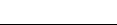 ICS  67.020CCS  X 10 4102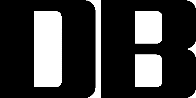 